1o  ΓΥΜΝΑΣΙΟ ΒΡΙΛΗΣΣΙΩΝ                                  ΣΧΟΛ. ΕΤΟΣ:2023-24ΠΡΟΓΡΑΜΜΑ ΑΓΩΓΗΣ ΣΤΑΔΙΟΔΡΟΜΙΑΣ«ΑΚΟΥΩ, ΠΡΟΒΛΗΜΑΤΙΖΟΜΑΙ, ΕΝΗΜΕΡΩΝΟΜΑΙ ΚΑΙ ΠΡΟΕΤΟΙΜΑΖΟΜΑΙ ΓΙΑ ΤΟ ΜΕΛΛΟΝ»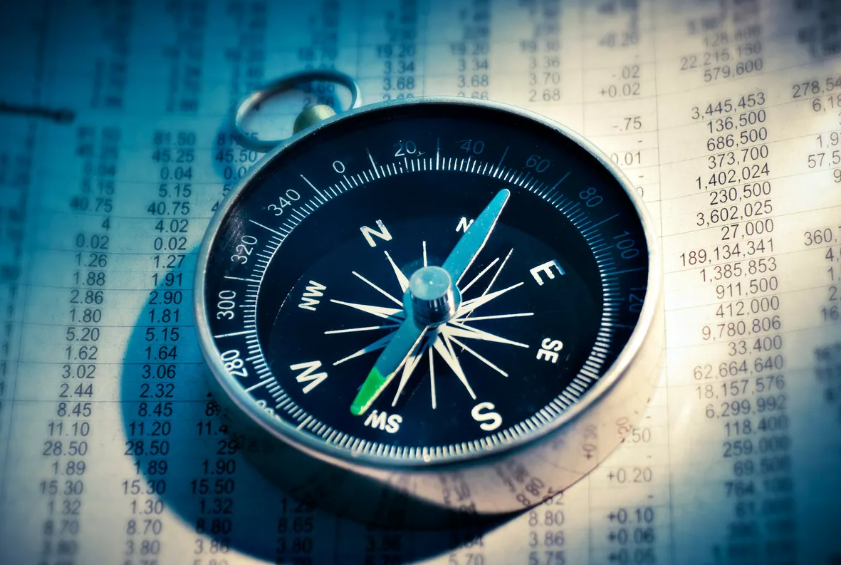 Το Πρόγραμμα Αγωγής Σταδιοδρομίας (ΠΑΣ) σχεδιάστηκε με σκοπό να υποστηρίξει τους μαθητές στην ανάπτυξη των δεξιοτήτων και των γνώσεων που απαιτούνται για την ομαλή μετάβασή τους από το Γυμνάσιο  στην επόμενη σχολική βαθμίδα και μετέπειτα στην επαγγελματική ζωή.. Μια παρουσίαση των δραστηριοτήτων αυτού του προγράμματος θα βρείτε στον παρακάτω σύνδεσμο:https://padlet.com/marpappi/1-jjjhym0st05ekhfpΟι εκπαιδευτικοί:Διακουμή Ιωάννα, ΠΕ 02Παπαδοπούλου Αναστασία, ΠΕ02Παππή Μαρία, ΠΕ07